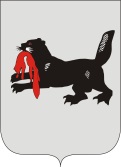 ИРКУТСКАЯ ОБЛАСТЬСЛЮДЯНСКАЯТЕРРИТОРИАЛЬНАЯ ИЗБИРАТЕЛЬНАЯ КОМИССИЯг. СлюдянкаО предложении администрациям Слюдянского, Байкальского, Култукского, Утуликского, Новоснежнинского, Быстринского, Портбайкальского, Маритуйского городских и сельских поселений выделить и оборудовать на территории каждого избирательного участка, расположенного на территории Слюдянского муниципального района, специальные места (специальное место) для размещения печатных предвыборных агитационных материалов В соответствии с частью 7 статьи 81 Закона Иркутской области от 11 ноября 2011 года № 116-ОЗ «О муниципальных выборах Иркутской области», Слюдянская  территориальная избирательная комиссияРЕШИЛА:Предложить администрациям Слюдянского, Байкальского, Култукского, Утуликского, Новоснежнинского, Быстринского, Портбайкальского, Маритуйского городских и сельских поселений не позднее чем за 40 дней до дня голосования на выборах мэра Слюдянского муниципального района, главы Слюдянского городского поселения Слюдянского муниципального района Иркутской области, главы Байкальского муниципального образования, главы Новоснежнинского муниципального образования, главы Быстринского сельского поселения Слюдянского муниципального района Иркутской области, депутатов Думы Слюдянского городского поселения Слюдянского района пятого созыва, депутатов Думы Байкальского городского поселения пятого созыва, депутатов Думы Култукского городского поселения Слюдянского района пятого созыва, депутатов Думы Быстринского сельского поселения Слюдянского района пятого созыва, депутатов Думы Маритуйского сельского поселения Слюдянского района пятого созыва, депутатов Думы Новоснежнинского сельского поселения Слюдянского района пятого созыва, депутатов Думы Портбайкальского сельского поселения Слюдянского района пятого созыва, депутатов Думы Утуликского сельского поселения Слюдянского района пятого созыва 11 сентября 2022 года:выделить и оборудовать на территории каждого избирательного участка, расположенного в границах городского либо сельского поселения,  специальные места (специальное место) для размещения печатных агитационных материалов зарегистрированных кандидатов;информацию о выделении и оборудовании специальных мест для размещения печатных агитационных материалов зарегистрированных кандидатов направить в администрацию Слюдянского муниципального района не позднее 15 июля 2022 года для последующего утверждения единого перечня и опубликования его в газете «Славное море». 2. Направить копию настоящего решения в администрацию Слюдянского муниципального района, администрации городских и сельских поселений.Разместить настоящее решение на странице Слюдянской территориальной избирательной комиссии на едином интернет-портале территориальных избирательных комиссий Иркутской области.Председатель Слюдянской территориальной избирательной комиссии		                                                                           Н.Л. ЛазареваСекретарь Слюдянской территориальной избирательной комиссии						                                         Н.Л. ТитоваР Е Ш Е Н И ЕР Е Ш Е Н И Е21 июня 2022 года№ 39/299 